Find the opposite.The opposite of happy is _______________.The opposite of  energetic is_______________. The opposite of good is _______________.Match. How do they feel?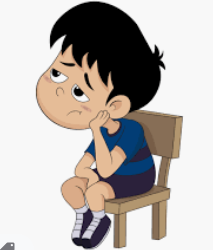 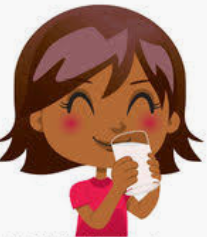 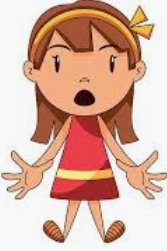  _______________                               _______________                       _______________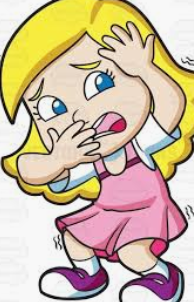 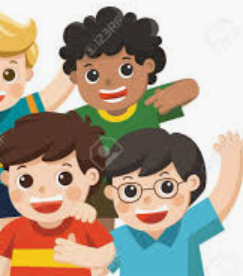 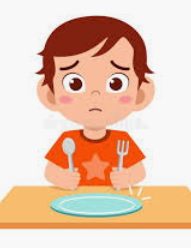                         _______________              _______________               _______________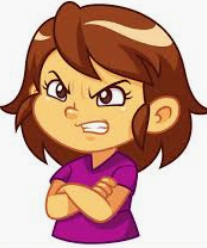 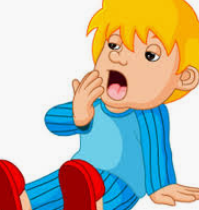                                            _______________                  _______________Answer keySad; tired; badSad, thirsty, surprised, scared, happy, hungry, angry, tired.Name: ____________________________    Surname: ____________________________    Nber: ____   Grade/Class: _____Name: ____________________________    Surname: ____________________________    Nber: ____   Grade/Class: _____Name: ____________________________    Surname: ____________________________    Nber: ____   Grade/Class: _____Assessment: _____________________________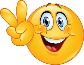 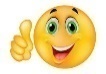 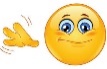 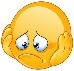 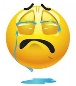 Date: ___________________________________________________    Date: ___________________________________________________    Assessment: _____________________________Teacher’s signature:___________________________Parent’s signature:___________________________ThirstysadsurprisedhappyAngrytiredhungryscared